Инструкциядля подключения к мероприятиям конференцииУважаемый участник!Последовательность действий.1. Нажмите на ссылку28 января 2022 10:45 – 12:30https://us02web.zoom.us/j/83743510116?pwd=bmJ1WkV1UTRpYXhSeVJwT2MyQkx2QT09 2. Нажмите на кнопку «Открыть приложение Zoom Meeting». Если на Вашем компьютере нет этого приложения, нажмите «Войти через браузер».3. Конференция записывается, поэтому Вам необходимо дать согласие на ведение записи, нажав «Понятно».Вы попадете в основной зал. Слушателей доклада просим отключить свои микрофоны. После доклада вопросы можно задать, включив микрофон или написав вопрос в чат (рисунок 1).Рисунок 1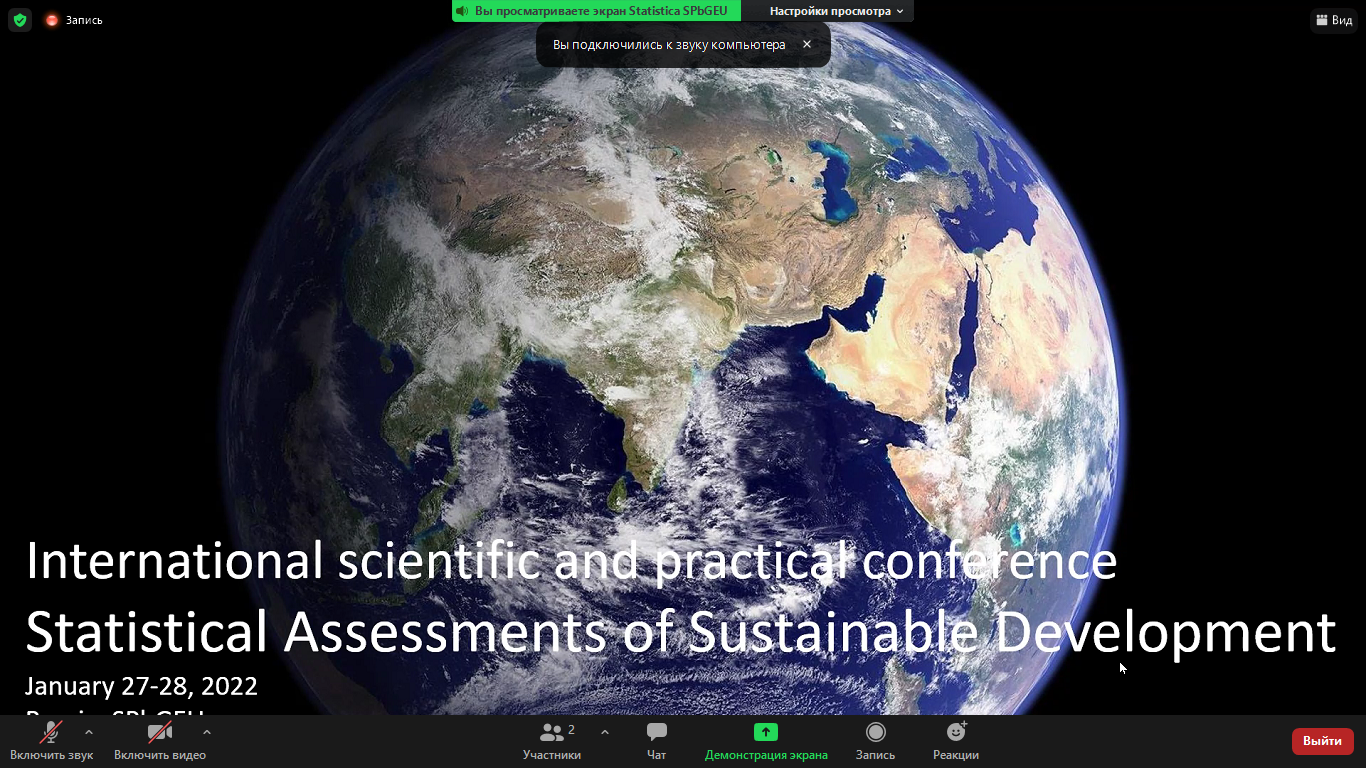 Для участия в работе секций необходимо из основного зала перейти в сессионный зал. Для этого нажмите на «Сессионные залы». Если эта иконка отсутствует, нажмите «Дополнительно» и выберите «Сессионные залы» (рисунок 2).Рисунок 2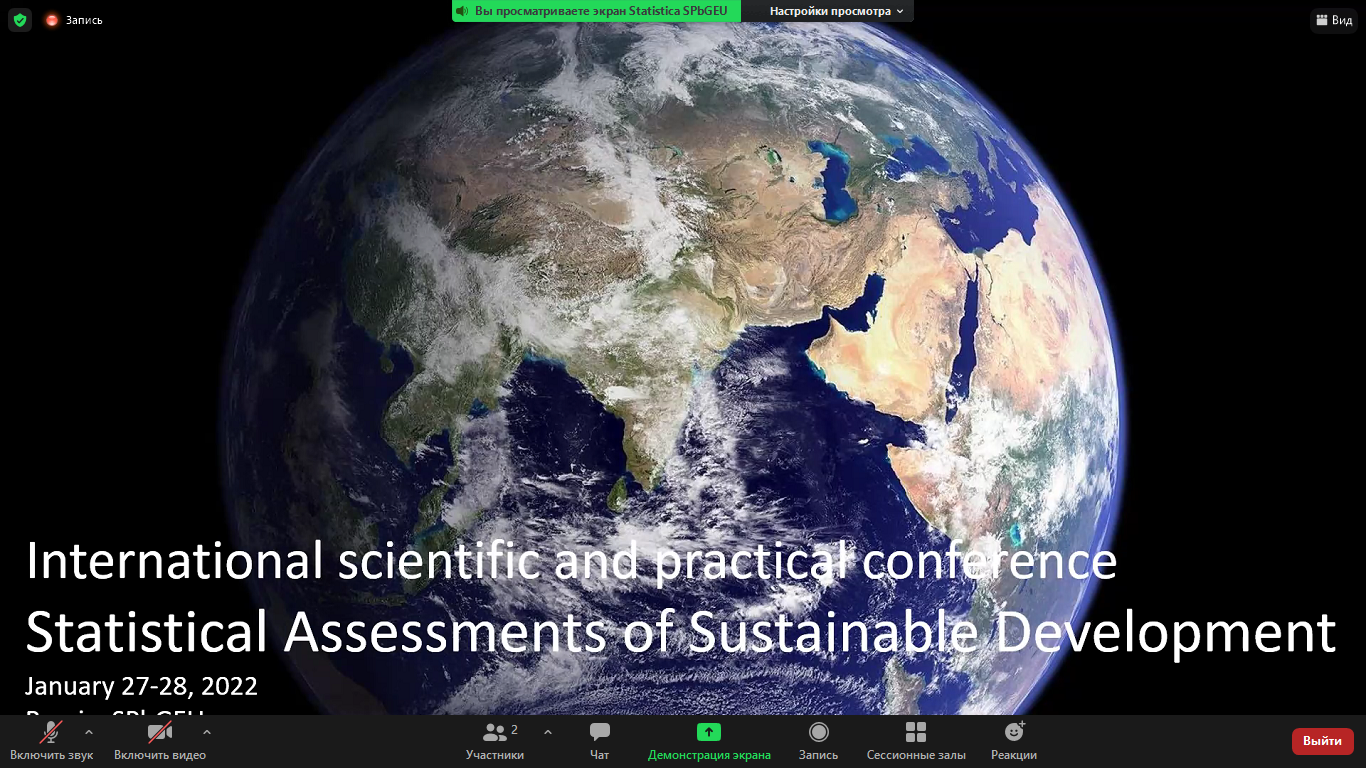 На экране появится перечень залов. Выберите секцию и нажмите «Войти», «Да» (рисунок 3)Рисунок 3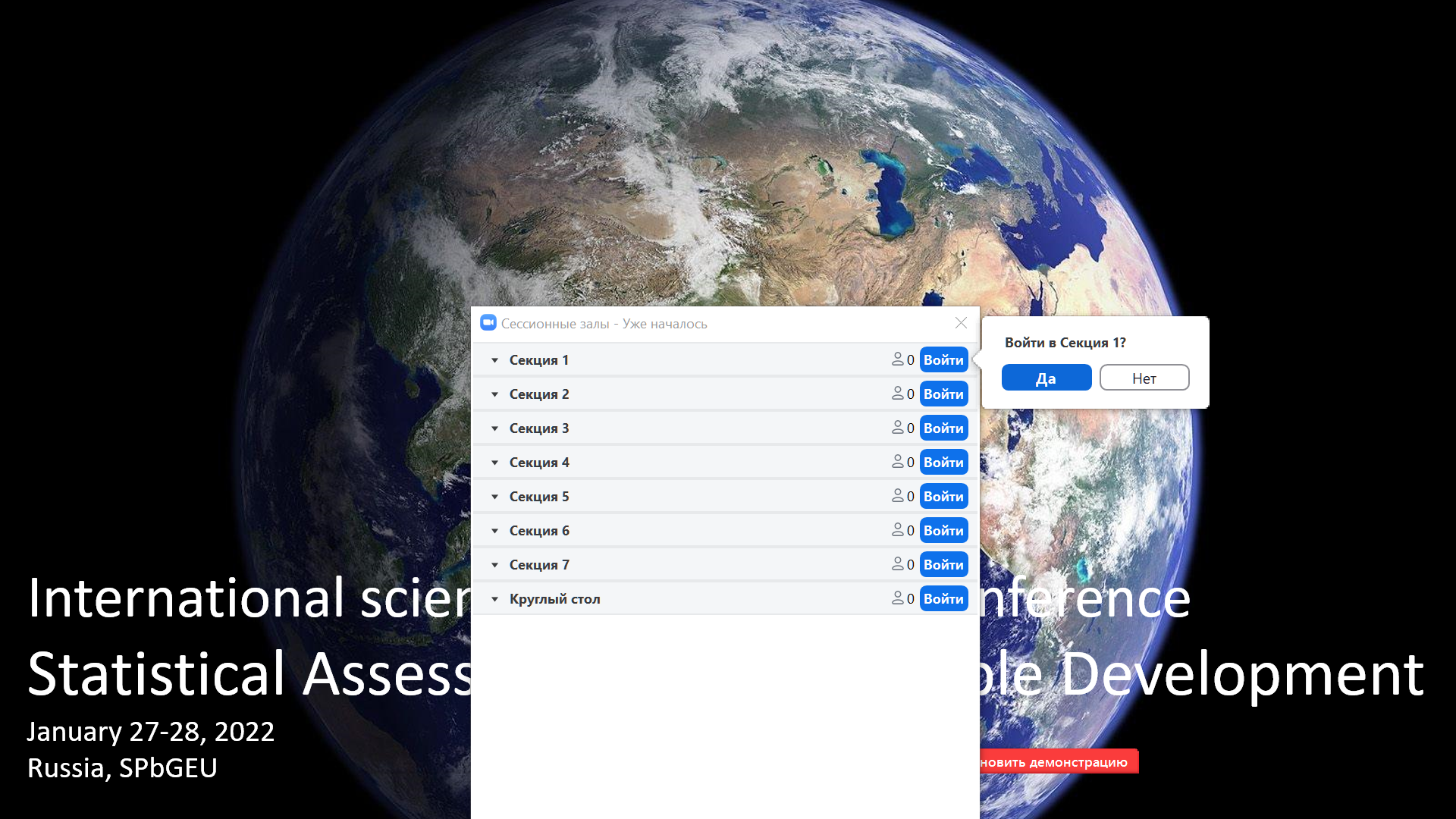 Нажимая «Сессионные залы», Вы можете переходить из секции в секцию.Для выхода в основной зал или выхода из конференции необходимо нажать «Выйти из зала» (рис. 4 и 5)Рисунок 4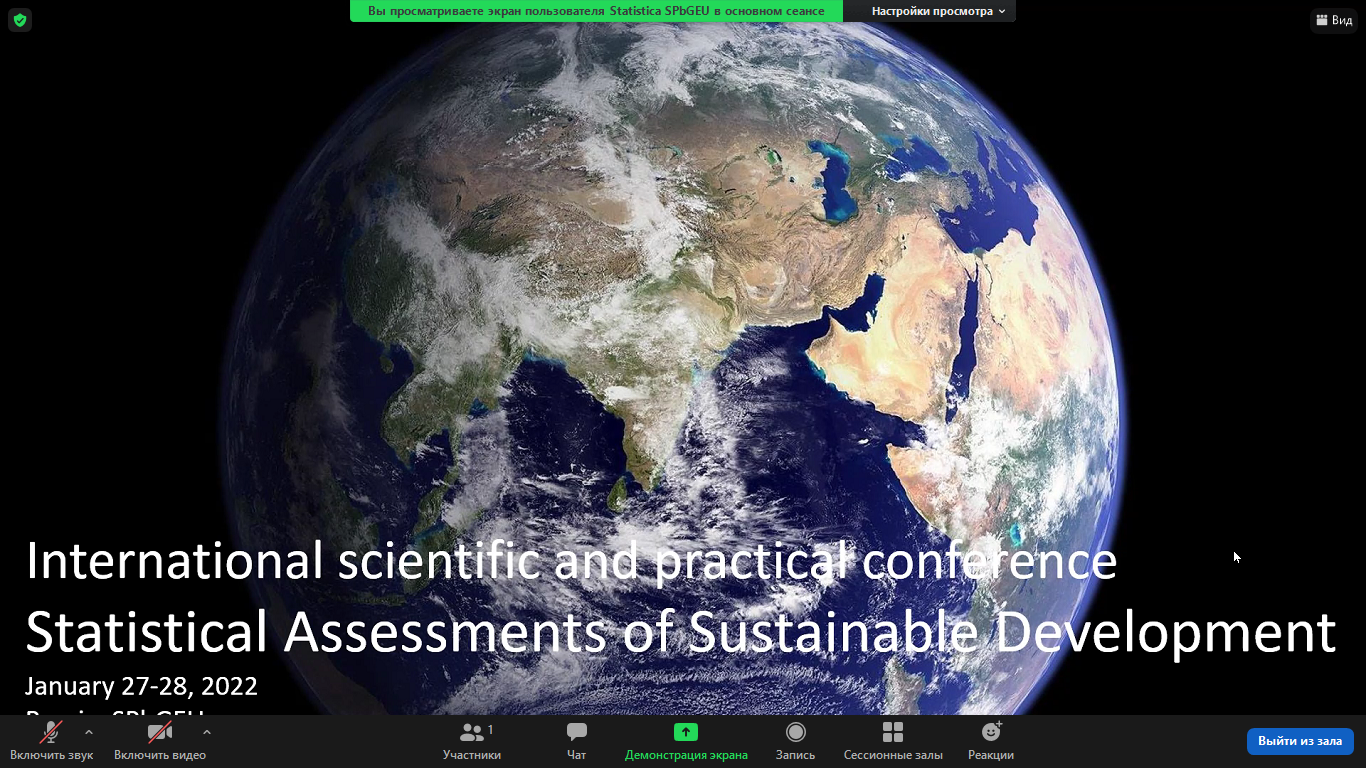 Рисунок 5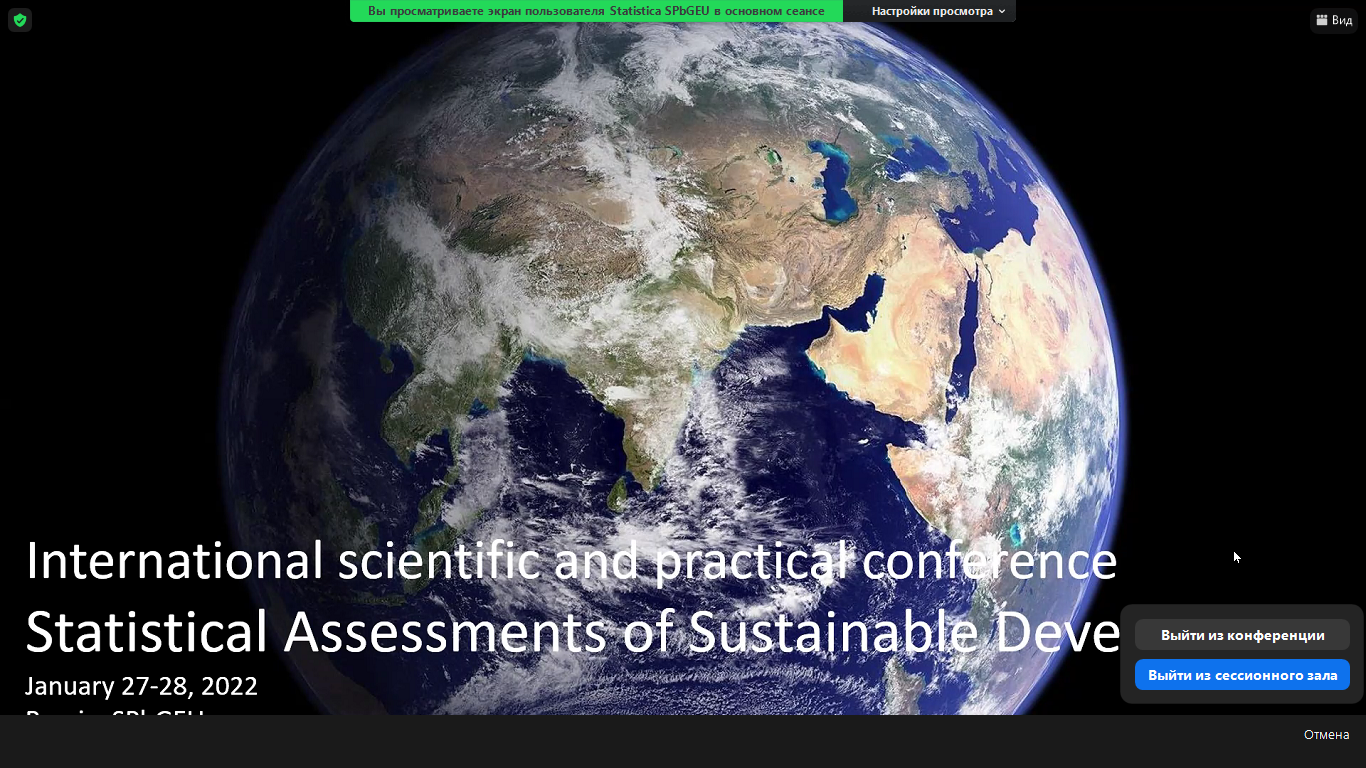 